APPLICATION FOR EDUCATOR LICENSURE INFO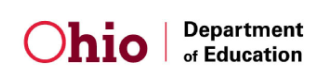 All applications must be submitted online through the Ohio Department of Education by creating a SAFE account.  You will find instructions at this link:  http://education.ohio.gov/Topics/Teaching/Educator-LicensureClick “apply for a new license” to get to the SAFE account set up instructions.  If you have difficulties with the online application please contact ODE toll free at 1-877-644-6338.  The page should look like this: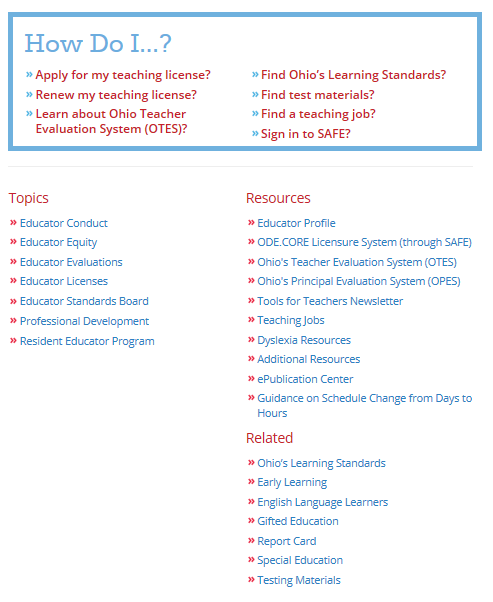 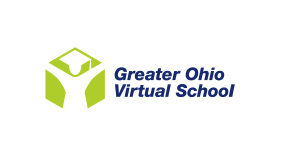 Brian Barot, GOVS Licensure ContactEmail:  brian.barot@warrencountyesc.com Phone:  513-695-2900, x1312SPECIAL NOTE FOR THOSE APPLYING FOR AN EDUCATIONAL AIDE PERMIT (Paraprofessional):Educational aides (paraprofessionals) working for the GOVS are not required to apply for the ESEA(Elementary and Secondary Education Act) endorsement.  The endorsement requires an additional $20 one time feeand an official college transcript verifying the required 48 semester.Please use GOVS IRN# when selecting an eSigner:  #000282